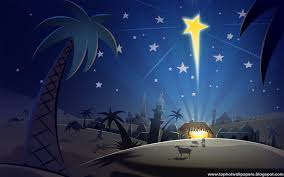 FIRST PRESBYTERIAN CHURCHChristmas Memory Tree - 2022Remembrance by:			In Memory of:Gary and Jackie Ross	Mary and Russell Ross; Jack, Phyllis and Laura MillerEllen Jardine	Grandparents Harris and Ellen Fraser and parents Harry and Kay JardineLois MacLellan	Husband John and Son, ScottKevin and Terry Reid	Parents Charles (Chuck) and Shirley Reid	Phoebe Fraser	Ethel Porter and Blanche SteevesPhoebe Fraser and Family	Elder Graham Fraser	Marion J. MacNeil	Parents Daniel and Lottie Fraser; sister Emma MacCulloch; Brother James A. Fraser	Husband Cecil A. MacNeilRemembrance by:			In Memory of:Ron and Sharon Mason	Parents Lloyd and Joyce Mason and Bill and Betty WilsonIan Semple	Dave and Vi SempleArnold and Georgina MacFarlane	Arthur Mossman	Gloria Mossman	Maynard MacFarlane	Linda (Morrison) MayoRussell MacIntosh and Family	Marian MacIntoshPhyllis O’Brien	Parents John and Rose MacKenzieWayne and Marie Withers	Parents Walter and Charlotte Withers and sister Norma	SimpsonMarion Hayden and Marie Withers	Parents Margaret and Leslie Robertson and sister Frances MacIntoshRev. Andrew 	Nanny Chrissie and PapaNatalie and Bridget	Johnny A.; Grandparents	Rannie, Gloria and Raymondand Angus MacDonaldNatalie and Bridget MacDonald	Grandpa Bob CaugheyClarice Campbell	Husband Bill Campbell and deceased family membersDavid and Marilyn Johnstone	Friends and familyCathy Lewis	Father Bert Fraser; brother David Fraser; sister Barb Hennigar and brother-in-law Bill HennigarEdna Fraser and family	Robert J. (Bob) Fraser,	Marian MacIntosh and Berma MarshallJohn and Brenda Zinck	Merton and Marion MacKinnon and Rollie and Linnie ZinckRemembrance by:			In Memory of:Betty Smith and family	Brad Smith, daughter Pam and mother Marjorie	Jane Taylor	Dad, Lennie Rhyno, sister Dawne Mair and in honour of my mom, Charlotte RhynoJanet and Gord Hardy	Parents Kay and Harry Jardine and Lorna and Ken HardyJane and Keith MacDonald	Eileen (MacDonald) Williams; Dorothy and Ferguson MacDonald; Evelynne and Norman Cuthbertson and Vernon MilliganKent and Jane Williams	Parents Robert C. and Josephine Fraser and Elmer and Peggy Williams Janet and Brian Hiscott	Melda and Roy MacGregor;	Annie and George Fraser; 	Pearl and Eldred Baudoux;	Lola and Rev. Roy MacKenzie; Betty and Doug Fraser; Audrey and Raymond MacQuarrieSusan and Chuck Stallard	Melda and Roy MacGregor;	Annie and George Fraser; 	Pearl and Eldred Baudoux;	Lola and Rev. Roy MacKenzie; Betty and Doug Fraser; Audrey and Raymond MacQuarrieKeith and Shirley Cruickshank	Parents Kenneth and Laura Cruickshank and Neil and Tresse MacDonaldRobyn and Larry MacLeod	Our parents and family membersRemembrance by:			In Memory of:Brent MacQuarrie and 	Parents Raymond andSara Fullerton	Audrey MacQuarrie; Parents Fred Fullerton, Betty Fullerton Graham and Walter GrahamBetty, Berta and Chet Fleming	Parents Tena and Chester FlemingEmma Campbell	Sister Christena Deyoung; brothers John and Franklin CampbellLynne Ann MacLellan	Berma Marshall; Scott MacLellan and John MacLellanMark and Jennifer Thibeau	Lottie Fraser; Doris and Isaac Hussey and Bertha and James Mercer